ST. JOSEPH’S COLLEGE (AUTONOMOUS), BANGALORE-27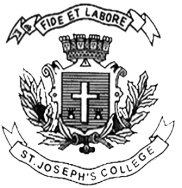 B.A. ECONOMICS– VI SEMESTERSpecial Supplementary Examination, JUNE 2019ECA6518: World Economic History Time- 2 ½ hrs.					                                         Max Marks-70This paper contains 2 printed pages and 3 parts Supplementary candidates only.PART-AAnswer any ten of the following				(3X10=30)1. Write a note on geographical environment of world economic history.2. What is Malthusian Trap?3. Give three reasons for the decline of Britain at the end of 19th century.4. Write a note on Feudalism.5. Discuss the Dobb-Sweezy debate?6. What is soviet leap forward I?7. Give an account of the new economic policy of Soviet Union.8. Write a brief history of economic development between World War II and 1978.9. Write a note on post world war II Japanese economy.10. Give the reasons for great famine in China.11. Write a note on urban bias and migration of Sub Saharan Africa.12. What are the reasons for emergence of Spain?PART-BAnswer any two of the following				(5X2=10)13. Discuss the Marxism periodization of economic development.14. Explain the economic development under Meiji period (1869-1939) in Japan.15. Write a note on the economic development during the colonial period in Latin America.PART-CAnswer any two of the following				(15X2=30)16. Critically evaluate human activity and the natural environment.17. Explain the different phases of capitalism.18. Examine the economic performance of Post World War II of USSR economy. 